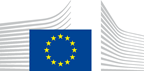 VACANCY NOTICESECONDED NATIONAL EXPERT TO THE EUROPEAN COMMISSION1.	Nature of the tasksOur unit is tasked with the assessment of mergers in the key economy sectors of financial services, pharmaceuticals and chemicals. Financial services are at the core of all economic activities and thus ensuring their competitive structure contributes to economic growth and stability. Competition in pharmaceutical industry is also crucial to ensure access to medical treatments to the European citizens at competitive prices. Chemicals are indispensable inputs into innumerable products and thus competitive structures in these markets have impact on prices of many daily goods. Mindful of the importance of these industry sectors, D6 is committed to keeping the markets competitive for the benefit of all European consumers and beyond. The unit is also part of DG COMP's Merger Network, whose mission is to enforce merger control rules in all industry sectors in the EU. We offer a position of a case handler in a dynamic and intellectually stimulating environment. The core of a case-handler's work consists in working in teams to assess post-merger market structures on the basis of various streams of information and evidence collected from the parties to the transaction, market participants and various public sources. To this end, case handlers carry out a legal and economic analysis in a forward looking manner to establish whether a transaction may significantly impede effective competition in the relevant markets. Case handlers are responsible for investigating the proposed mergers, conducting negotiations with companies, drafting internal notes and Commission decisions. The work includes market investigations on the basis of questionnaires, interviews with market participants, site visits and discussions with the parties to the concentration. The work may also involve participation in various working groups on policy issues and legislation, drafting of briefings for the management, Director-General and the Commissioner's Cabinet, and assisting the Legal Service in the handling of litigation in merger cases before the Courts of the European Union. The unit covers a wide range of industries, resulting in a steep learning curve and ability to explore different theories of harm. Merger units are organised in a network, giving to case-handlers the opportunity to work on mergers in various industries, even outside the ambit of the unit. While the work is challenging due to strict legal deadlines, it is varied, rewarding and has a real impact on the economy and the daily life of consumers. Team members are young and dynamic which contributes to a vibrant working atmosphere. We encourage open discussion and creativity as cases often raise novel legal and economic issues. The hierarchical structure in merger network is very lean; case teams led by a case manager directly report to the responsible Director and Deputy Director General for mergers.The ideal candidate is a curious, dynamic individual with lots of common sense and enjoying a high-speed working environment. We look for someone with strong analytical and drafting skills, a sense of initiative, as well as the ability to deliver output within tight deadlines. The candidate must be open-minded and work well in teams.2.	Main qualificationsa) Eligibility criteriaThe following eligibility criteria must be fulfilled by the candidate in order to be seconded to the Commission. Consequently, the candidate who does not fulfil all of these criteria will be automatically eliminated from the selection process.•	Professional experience: at least three years of professional experience in administrative, legal, scientific, technical, advisory or supervisory functions which are equivalent to those of function group AD;•	Seniority: candidates must have at least one year seniority with their employer, that means having worked for an eligible employer as described in Art. 1 of the SNE decision on a permanent or contract basis for at least one year before the secondment; •	Linguistic skills: thorough knowledge of one of the EU languages and a satisfactory knowledge of another EU language to the extent necessary for the performance of the duties. SNE from a third country must produce evidence of a thorough knowledge of one EU language necessary for the performance of his duties.b)	Selection criteriaDiploma - university degree or - professional training or professional experience of an equivalent level  in the field(s) : while background in law, economics and/or business administration are most common we encourage diversity and are keen to receive applications from applicants trained in other fields, for instance engineering or natural sciences.Professional experienceExperience in competition law enforcement is a plus but not a pre-requisite.Language(s) necessary for the performance of dutiesKnowledge of at least 2 European Union languages, including a very good command of written and oral English.3.	Submission of applications and selection procedureCandidates should send their application according to the Europass CV format (http://europass.cedefop.europa.eu/en/documents/curriculum-vitae) in English, French or German only to the Permanent Representation / Diplomatic Mission to the EU of their country, which will forward it to the competent services of the Commission within the deadline fixed by the latter. The CV must mention the date of birth and the nationality of the candidate. Not respecting this procedure or deadlines will automatically invalidate the application.Candidates are asked not to add any other documents (such as copy of passport, copy of degrees or certificate of professional experience, etc.). If necessary, these will be requested at a later stage. Candidates will be informed of the follow-up of their application by the unit concerned.4.	Conditions of the secondmentThe secondment will be governed by the Commission Decision C(2008)6866 of 12/11/2008 laying down rules on the secondment to the Commission of national experts and national experts in professional training (SNE Decision).The SNE will remain employed and remunerated by his/her employer during the secondment. He/she will equally remain covered by the national social security system. Unless for cost-free SNE, allowances may be granted by the Commission to SNE fulfilling the conditions provided for in Art. 17 of the SNE decision. During the secondment, SNE are subject to confidentiality, loyalty and absence of conflict of interest obligations, as provided for in Art. 6 and 7 of the SNE Decision.If any document is inexact, incomplete or missing, the application may be cancelled.Staff posted in a European Union Delegation are required to have a security clearance (up to SECRET UE/EU SECRET level according to Commission Decision (EU, Euratom) 2015/444 of 13 March 2015, OJ L 72, 17.03.2015, p. 53).The selected candidate has the obligation to launch the vetting procedure before getting the secondment confirmation.5.	Processing of personal dataThe selection, secondment and termination of the secondment of a national expert requires the Commission (the competent services of DG HR, DG BUDG, PMO and the DG concerned) to process personal data concerning the person to be seconded, under the responsibility of the Head of Unit of DG HR.DDG.B4. The data processing is subject to the SNE Decision as well as the Regulation (EU) 2018/1725. Data is kept by the competent services for 10 years after the secondment (2 years for not selected or not seconded experts).You have specific rights as a ‘data subject’ under Chapter III (Articles 14-25) of Regulation (EU) 2018/1725, in particular the right to access, rectify or erase your personal data and the right to restrict the processing of your personal data. Where applicable, you also have the right to object to the processing or the right to data portability.You can exercise your rights by contacting the Data Controller, or in case of conflict the Data Protection Officer. If necessary, you can also address the European Data Protection Supervisor. Their contact information is given below.Contact informationThe Data ControllerIf you would like to exercise your rights under Regulation (EU) 2018/1725, or if you have comments, questions or concerns, or if you would like to submit a complaint regarding the collection and use of your personal data, please feel free to contact the Data Controller, HR.DDG.B.4, HR-MAIL-B4@ec.europa.eu.The Data Protection Officer (DPO) of the CommissionYou may contact the Data Protection Officer (DATA-PROTECTION-OFFICER@ec.europa.eu) with regard to issues related to the processing of your personal data under Regulation (EU) 2018/1725.The European Data Protection Supervisor (EDPS)You have the right to have recourse (i.e. you can lodge a complaint) to the European Data Protection Supervisor (edps@edps.europa.eu) if you consider that your rights under Regulation (EU) 2018/1725 have been infringed as a result of the processing of your personal data by the Data Controller.To the attention of candidates from third countries: your personal data can be used for necessary checks.Post identification:(DG-DIR-UNIT)COMP-D-6Head of Unit:Email address:Telephone:Number of available posts:Suggested taking up duty:Suggested initial duration:Place of secondment:Ulla SchwagerUlla.Schwager@ec.europa.eu  +32 229-7568024th quarter 2021 1 year1 Brussels   Luxemburg   Other: ……………..    With allowances                     Cost-freeThis vacancy notice is also open to    the following EFTA countries :
	 Iceland   Liechtenstein   Norway   Switzerland
	 EFTA-EEA In-Kind agreement (Iceland, Liechtenstein, Norway)
    the following third countries:
    the following intergovernmental organisations:This vacancy notice is also open to    the following EFTA countries :
	 Iceland   Liechtenstein   Norway   Switzerland
	 EFTA-EEA In-Kind agreement (Iceland, Liechtenstein, Norway)
    the following third countries:
    the following intergovernmental organisations: